
قامت اسرة المدرسة اليوم بدعوة صديقنا العزيز وزميلنا السيد / عزت دانيال جرجس الذى انهى عمله واصبح على المعاش من عدة سنوات للأفطار فى المدرسة وقضينا اليوم فى مرح وأسترجاع لذكرياتنا السابقة
===========================
Today the school family invited our dear friend and college Mr/ Ezzat Daniel Gerges who became retirement for many years now we invited him for breakfast at our school and we had a wonderful time tighter to recall our memories. 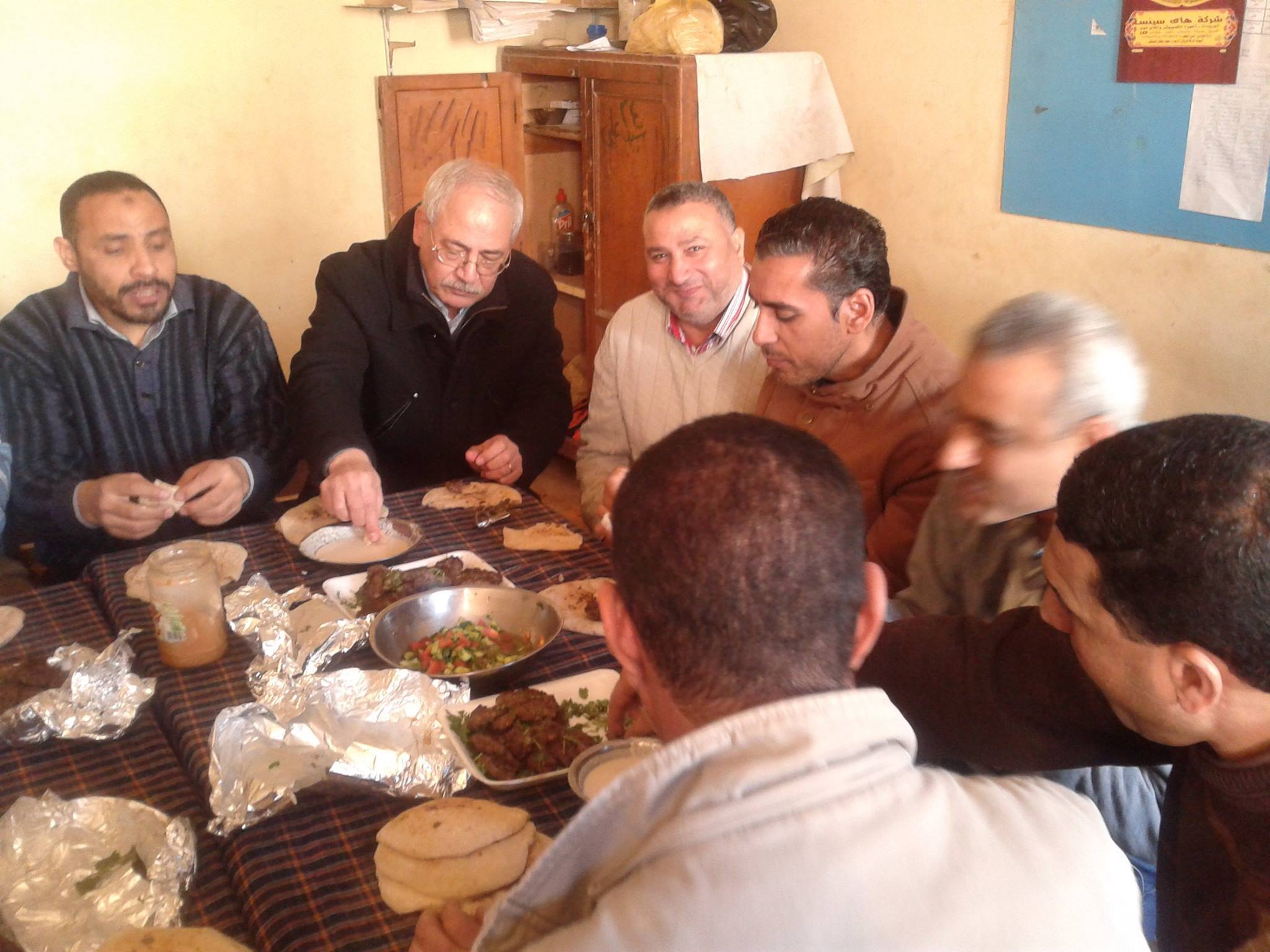 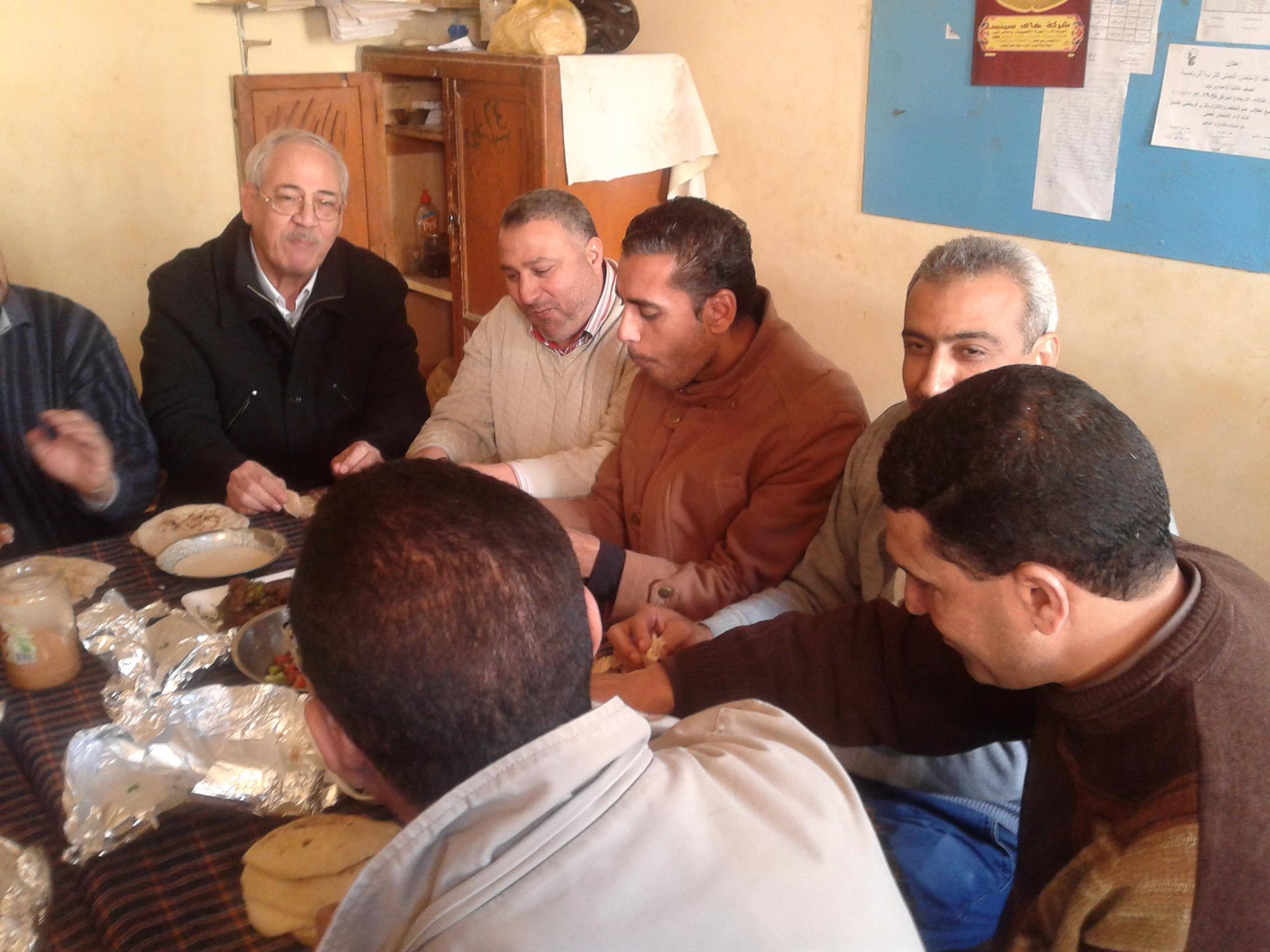 